2-В клас 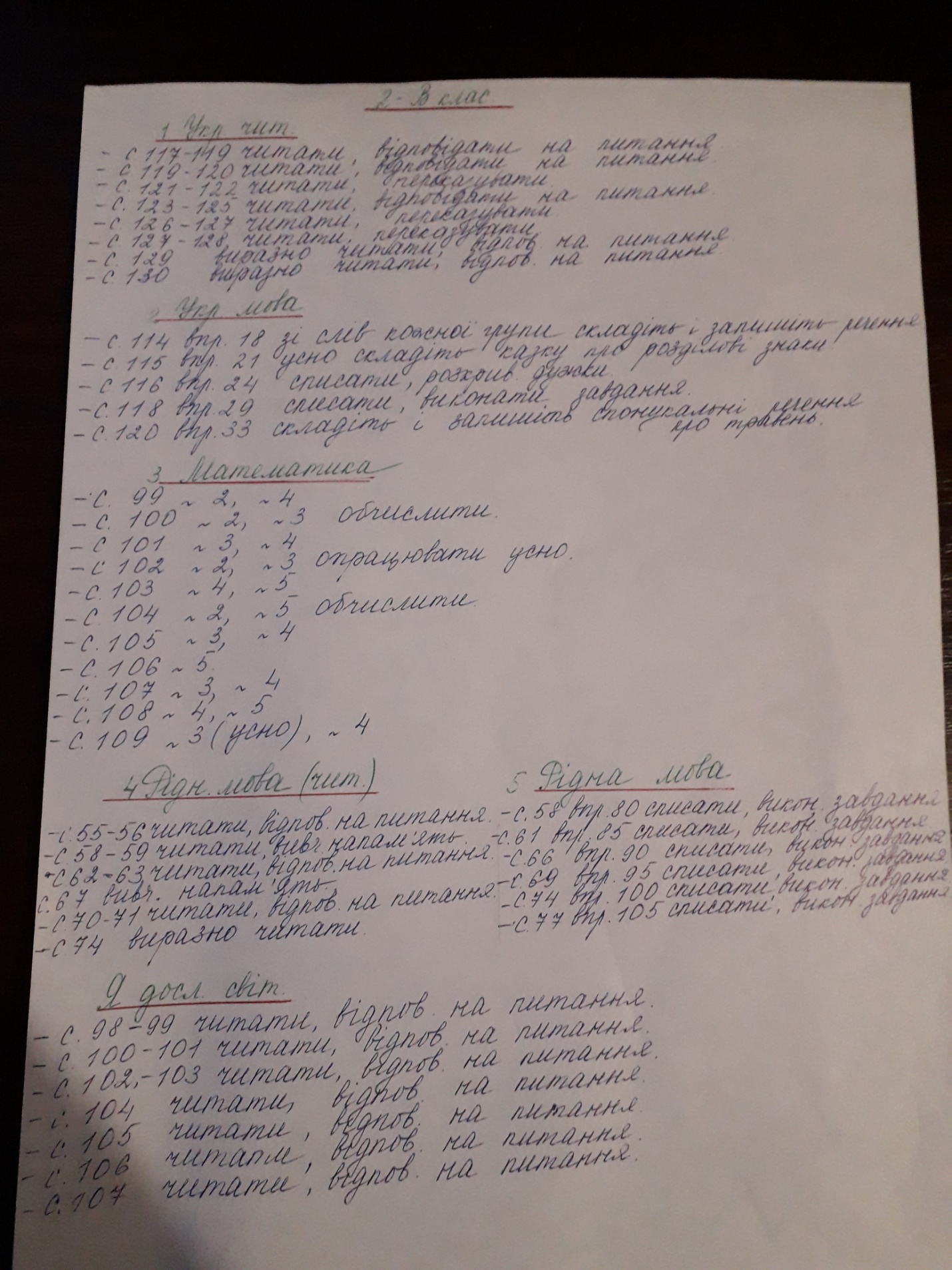 Англійська мова:Тема «Їжа»Стор. 90, впр. 1 слова вчитиСтор. 91, впр. 1  вчити віршСтор. 92 читати, текст у синій рамці писати у чернетціСтор. 94-95 читатиСтор. 99 читати, писатиДо всіх вправ додаються аудіо файли, які можна прослухати.Посилання на відео, яке допоможе засвоїти лексику з теми https://www.youtube.com/watch?v=gPxWDdknIIk Їжа 2 клас